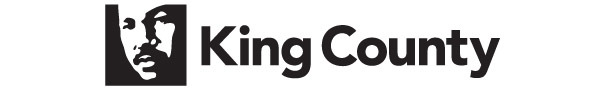 ថ្ងៃទី ២៥ ខែ មីនា ឆ្នាំ២០២០ព័ត៌មានពិតប្រាកដ៖ មជ្ឈមណ្ឌលវិនិច្ឆ័យជំងឺខូវីដ-១៩/មជ្ឈមណ្ឌលព្យាបាលជំងឺខូវីដ-១៩អោយជាសះស្បើយវិញការពិពណ៌នាសំខាន់ៗរៀបចំអោយមានទីកន្លែងដ៏ធំទូលាយដើម្បីផ្ដល់ការថែទាំសុខភាពដល់សាធារណៈ ត្រួតពិនិត្តអ្នកកើតជំងឺខូវីដ ឬមនុស្សពេញវ័យណាដែលមានរោគសញ្ញាជងឺនេះ ហើយពួក គេមិនអាចអនុវត្តតាមការណែនាំការពារសុខភាពសាធារណៈ ដូចជា ការនៅអោយដាច់ឆ្ងាយពីគេ, ការឃុំខ្លួន ឬនៅព្យាបាលក្នុងផ្ទះខ្លួនឯង ឬដោយសារតែពួកគេគ្មានផ្ទះ សម្បែងស្នាក់នៅ។AC ជាមជ្ឈមណ្ឌលវិនិច្ឆ័យជំងឺខូវីដ-១៩/RC ជាមជ្ឈមណ្ឌលព្យាបាលជំងឺខូវីដ-១៩ អោយជាសះស្បើយវិញ  អាចជាកន្លែងជំនួសអោយមន្ទីរពេទ្យ, អាច អោយអ្នកដែលមានជំងឺខូវីដកម្រិតស្រាលមកស្នាក់នៅទីនេះ ហើយទុកគ្រែនៅក្នុងមន្ទីរពេទ្យអោយអ្នកកើតជំងឺធ្ងន់ធ្ងរ។ដោយសារតែមានការខ្វះខាតចំនួនបុគ្គលិកធ្វើការហើយនិងសម្ភារៈផ្គត់ផ្គង់អ្នកជំងឺ King County កំពុងស្វែងរកកន្លែងមួយចំនួនដែលមានទំហំធំទូលាយនៅក្នុងតំបន់នេះ  ប្រសើជាងមានកន្លែងតូចៗជាច្រើនកន្លែង។គំនិតប្រជាជន៖  គឺមនុស្សពេញវ័យណាដែលមិនអាចនៅអោយដាច់ពីគេ, ឃុំខ្លួន, ឬព្យាបាលនៅក្នុងផ្ទះខ្លួនឯង។ អ្នកទាំងនោះអាចដូចជា អ្នកទេសចរណ៍, អ្នកដែលមានរោគសញ្ញាជំងឺខូវីដ COVID ឬឬបុគ្គលមានរោគសញ្ញាជំងឺនេះ ហើយរស់នៅជាមួយសមាជិកគ្រួសារដែលមានសុខភាពខ្សោយឬមានហានិភ័យខ្ពស់ក្នុងការឆ្លងជំងឺនេះ (មនុស្សចាស់, ក្មេងមាន ប្រព័ន្ធការពារសុខភាពទន់ខ្សោយ ។ល។) ឬមនុស្សដែលគ្មានផ្ទះនៅ។ទំហំ៖ ខុសៗគ្នា, ក្នុង១កន្លែង អាចផ្ទុកមនុស្សបានរហូតដល់៣៥០នាក់។បុគ្គលិក៖ ១កន្លែង អាចមានបុគ្គលិកធ្វើការរហូតដល់៨០នាក់ រួមមានបុគ្គលិកថែរក្សាអ្នកជំងឺហើយនិងគ្គលិកផ្សេងៗទៀតដែលមិនមានជំនាញខាងមើលសុខភាព ដោយអាស្រ័យទៅលើទំហំ នៃកន្លែងនោះ។ កន្លែងនីមួយៗនឹងមានអ្នកត្រួតពិនិត្យ គ្រូពេទ្យ ហើយនិងមានអ្នកការពារសុវត្តិភាពប្រហែលបីនាក់ទាំងខាងក្នុងនិងខាងក្រៅគ្រប់ពេលវេលា។ គេផ្តល់អាហាឱ្រភ្ញៀវទាំង អស់ស្នាក់នៅទីនោះ។ការធ្វើដំណើរ៖ ការធ្វើដំណើរទៅនិងមកពីកន្លែងនោះ នឹងត្រូវបានផ្តល់ជូនតាមមធ្យោបាយដោយសមរម្យបំផុត។កម្រិតនៃការថែទាំសុខភាព៖ មានការថែទាំសុខភាពដល់អ្នកមានរោគសញ្ញាខូវីដ COVID និងអ្នកដែលមានផ្ទុកមេរោគនេះដើម្បីជួយព្យាបាលពួកគេអោយជាសះស្បើយ។ ទាំងនេះមានដូចជា ការមើលថែទាំកម្រិតសញ្ញាដំបូង​, ការពិនិត្យមើលអាការៈសញ្ញាសុខភាពជាដើម ។ល។  King County​ មិនរំពឹងថានឹងមានវិធានការណាមួយកើតឡើងនៅមណ្ឌល AC/RC ក្រៅពី  ការថែទាំសុខភាពសំខាន់ៗ ដែលចាំបាច់ជួយព្យាបាលអ្នកជំងឺអោយបានជាសះស្បើយវិញនោះទេ។ ចំពោះអ្នកដែលត្រូវការការព្យាបាលកម្រិតធ្ងន់ធ្ងរ ឬការព្យាបាលចាំបាច់ផ្នែកវេជ្ជសាស្រ្ត នឹងត្រូវបញ្ជូនទៅមន្ទីរពេទ្យដែលមានអាជ្ញាប័ណ្ឌត្រឹមត្រូវ។ការធ្វើតេស្ត/ដំណើរការ៖  មជ្ឈមណ្ឌល AC/RCs ត្រូវបានបង្កើតឡើងដើម្បីដោះស្រាយតម្រូវការដែលរំពឹងទុកមុនសម្រាប់ផ្តល់ទីកន្លែងបណ្តោះអាសន្នដល់មនុស្សដែលមានរោគសញ្ញាខូវីដ និងមានផ្ទុកមេរោគខូវីដ ដើម្បីជួយព្យាបាលពួកគេអោយជាសះស្បើយ។ ទន្ទឹមនឹងការធ្វើតេស្តអោយអ្នកមានហានិភ័យខ្ពស់ក្នុងការឆ្លងរោគ មន្ទីរនីមួយៗនឹងផ្ដល់កន្លែងដល់អ្នករងចាំលទ្ធផល អោយនៅដាច់ឆ្ងាយពីអ្នកដែលមានរោគសញ្ញាជំងឺខូវីដ។ រាល់ការវិភាគមើលលទ្ធផលពិសោធន៍នឹងត្រូវធ្វើឡើងនៅកន្លែងផ្សេងទៀត។